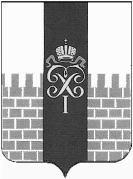 МЕСТНАЯ АДМИНИСТРАЦИЯ МУНИЦИПАЛЬНОГО ОБРАЗОВАНИЯ ГОРОД ПЕТЕРГОФ___________________________________________________________________________________ПОСТАНОВЛЕНИЕ  «_06_» _августа__2020 г.	                                                                 № _73_                                                «О внесении изменений в постановление местной администрации муниципального образования город Петергоф от 18.12.2019 №167 «Об утверждении ведомственной целевой программы «Текущий ремонт и содержание дорог, расположенных в пределах границ муниципального образования город Петергоф, в соответствии с перечнем, утверждённым Правительством Санкт-Петербурга на 2020 год» (с изменениями от 30.03.2020 года)В соответствии с Бюджетным  кодексом  Российской Федерации, Положением о бюджетном процессе в муниципальном образовании город Петергоф, Постановлением местной администрации муниципального образования город Петергоф  № 150 от 26.09.2013 «Об утверждении  Положения о Порядке разработки, реализации и оценки эффективности муниципальных программ и о Порядке разработки и реализации ведомственных целевых программ и планов по непрограммным расходам местного бюджета муниципального образования город Петергоф»,  местная администрация муниципального образования город Петергоф   	П О С Т А Н О В Л Я Е Т:Внести изменения в постановление местной администрации муниципального образования город Петергоф от 18.12.2019 № 167 «Об утверждении ведомственной целевой программы «Текущий ремонт и содержание дорог, расположенных в пределах границ муниципального образования город Петергоф, в соответствии с перечнем, утверждённым Правительством Санкт-Петербурга на 2020 год» (с изменениями от 30.03.2020 года)(далее Постановление), изложив приложение №1 к Постановлению согласно приложению  к настоящему Постановлению.Приложения №1-№10 к ведомственной целевой программе оставить без изменений.Дополнить программу приложением №11.Постановление вступает в силу с даты официального опубликования.Контроль над  исполнением настоящего постановления  оставляю за собой.Глава местной администрациимуниципального образования город Петергоф                              Т.С.Егорова     Приложение  к Постановлению МА МО город Петергоф  от 06.08.2020 № _73__                                                                                                                                                  УтвержденоГлава МА МО г.Петергоф______________/Т.С.Егорова/                                                                 « _____ »____________2020г.ВЕДОМСТВЕННАЯ ЦЕЛЕВАЯ   ПРОГРАММА«Текущий ремонт и содержание дорог, расположенных в пределах границ муниципального образования город Петергоф, в соответствии с перечнем, утверждённым Правительством Санкт-Петербурга на 2020  год»1. Цели и задачи программы:- приведение в надлежащий вид дорог, расположенных в пределах границ муниципального образования г. Петергоф- улучшение внешнего облика территории муниципального образования г. Петергоф- снижение травматизма пешеходов из-за выбоин и неровностей асфальтобетонного покрытия тротуаров - снижение риска и числа ДТП, травматизма участников дорожного движения- защита имущества граждан, в т.ч. автомобилей, велосипедов от поломок и повреждений- создание условий  участникам дорожного движения для безопасного передвижения по дорогам.2. Заказчик программы (ответственный исполнитель): местная администрация муниципального образования город Петергоф (отдел городского хозяйства).3. Ожидаемые конечные результаты реализации целевой программы:Содержание и текущий ремонт дорог группы В -20190 м2 , группы Г 308759 м2, группы Д -11615 м2 , группы Е -1409 м2.Содержание и текущий ремонт тротуаров класс 1- 21817 м2, класс 2 – 20467 м2.Сроки реализации целевой программы:I-IYкв. 2020 г.Перечень мероприятий целевой программы, ожидаемые конечные результаты реализации и необходимый объем финансирования:№п/пНаименование мероприятияОжидаемые конечные результатыОжидаемые конечные результатыСрок исполнения мероприятияНеобходимый объём финансирования(тыс.руб.)№п/пНаименование мероприятияЕдиница измеренияКол-воСрок исполнения мероприятияНеобходимый объём финансирования(тыс.руб.)Ремонт дорогРемонт дорогРемонт дорогРемонт дорогРемонт дорогРемонт дорог1.1Текущий ремонт проезжей части и тротуаров по ул. Бородачевам27031I-III кварталы 202011545.61.2Текущий ремонт проезжей части и тротуаров по ул. Жарновецкогом23911I-III кварталы 202011545.61.3Замена водопропускных труб по проезду без названия на пересечении с ул. Кооперативной напротив д.26м211.9I-III кварталы 202011545.61.4Замена водопропускных труб по ул. Лесной напротив д.9м24.25I-III кварталы 202011545.61.5Замена водопропускных труб по ул. Скороходовской д.37 на пересечении со 2 проездомм211.9I-III кварталы 202011545.62.1Уборка проезжей части автомобильных дорог группы В м220190I-IV кварталы 2020 года4149,02.2Уборка проезжей части автомобильных дорог группы Гм2311424I-IV кварталы 2020 года50993.42.3Уборка проезжей части автомобильных дорог группы Дм210359I-IV кварталы 2020 года1571.12.4Уборка автомобильных дорог группы Ем21409I-IV кварталы 2020 года599.42.5Уборка тротуаров 2 класса   м220467I-IV кварталы 2020 года6861.02.6Уборка тротуаров 1 класса   м221817I-IV кварталы 2020 года6033.3Итого:70207.22.7Содержание дорог, расположенных в пределах границ муниципального образования город Петергофм2384257I-IV кварталы 2020 года19954.4Итого:90161.63Оказание услуг по разработке технической документации на текущий ремонт дорог, расположенных на территории муниципального образования город Петергоф  в 2020 году2019 году20192019пяснительную записку.услуга5I-IV кварталы 2020 года600,0Итого:600.04Восстановительная стоимость зеленых насаждений по ул. Скороходовской д.37 на пересечении со 2 проездом, по ул. Лесной д.9, по проезду без названия на пересечении с ул. Кооперативной напротив д.26. 2.0ВСЕГО по программе:102309.2